Name:  ________________________  Instrument: _________________________Folder Number: ________________Phone:  ______________________________  email: _____________________________________________________________It is important for program and rehearsal planning that we know who is available on a given date.  Recently there has been only a 70% response for the completion of this form.  Since these dates extend out 8 months, it is nearly impossible to exactly predict when we might experience conflicts.  We DO NOT expect that this form is 100% accurate, please do your best!  Thank you,  Gary Please indicate “Yes or ” if you can make the following Rehearsals / ConcertsNOTES:All dates are “regular” rehearsal days, …… YELLOW Highlight are Concerts, …. GREEN Highlight are “Special Events”If you have already completed this form and given it to Peter Miller, …. THANK YOU!!!  If not, ……. Please fill it out ASAP and give to Peter.  Ballston Spa Community BandSpring – Summer 2018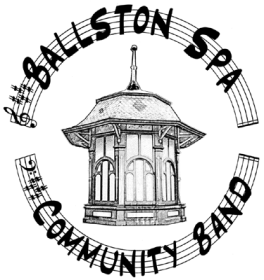 Yes/NoDate (all 2018)Yes/NoDateMarch 28June 13April 4 (School Break)June 20April 11June 27April 18July 5  (Wiswall Park Concert, Ballston Spa, 6:00PM)April 25  (Summit, Saratoga Springs, 7:00PM)July 11May 2July 13 (First Friday – Jazz Band, 7:00PM)May 9July 18May 16July 20  (Lake George Fest -  Jazz Band)May  23July 21  (Lake George Fest)May 30July 25June 1  (First Friday Concert, Iron Spring Park, Ballston Spa, 7:00PM)August 1June 3  (Beer – Dinner Fundraiser, Wolf Hollow Brewery, 6:00PM to 8:00PM)August 3  (First Friday Concert)June 6